ИЗВЕЩЕНИЕ о проведении аукциона по продаже объектов, находящихся в собственности Новогрудского, Мостовского районов*в случае невыполнения покупателем условий аукциона продавец вправе расторгнуть в одностороннем порядке договор купли-продажи в соответствии с действующим законодательством Республики Беларусь без возмещения победителю аукциона затрат, расходов, убытков, связанных с его расторжением.Покупателю по письменному заявлению предоставляется рассрочка оплаты имущества с ежемесячной индексацией платежей со дня заключения договора купли-продажи в соответствии с законодательством.**многолетние насаждения, расположенные на земельном участке, предоставленном для обслуживания недвижимого имущества, отчуждаются победителю аукциона (единственному участнику несостоявшегося аукциона) на безвозмездной основе в соответствии с Декретом Президента Республики Беларусь от 7 мая . № 6 «О стимулировании предпринимательской деятельности на территории средних, малых городских поселений, сельской местности».1. Аукцион состоится 23 августа 2021 года в 11.00 по адресу: г. Гродно, ул.17 Сентября, 39. Последний день подачи заявлений на участие в аукционе – 17 августа2021 года до 16.00.2. Организатор аукциона – комитет государственного имущества Гродненского областного исполнительного комитета (комитет «Гроднооблимущество»), г. Гродно, ул.17 Сентября, 39 (время работы с 8.30 до 13.00 и с 14.00 до 17.30, кроме выходных и праздничных дней) тел. (8-0152) 62 39 24, 62 39 23, 62 39 31, дополнительно информация размещена на сайте Госкомимущества РБ: https://au.nca.by. Дополнительная информация по предметам аукциона по телефонам: 8(01515) 61635, 64452, 64453 (отдел экономики Мостовского райисполкома - время работы с 8.00 до 13.00 и с 14.00 до 17.00, кроме выходных и праздничных дней) и на официальном сайте Мостовского райисполкома mosty.grodno-region.by.3. Аукцион проводится в соответствии с Положением о порядке организации и проведения аукционов по продаже объектов, находящихся в государственной собственности, без продажи права заключения договора аренды земельного участка, необходимого для обслуживания отчуждаемого имущества, утвержденным постановлением СМ РБ от 26.03.2008 
№ 462.4. Аукцион является открытым, его участниками могут быть юридические лица и индивидуальные предприниматели Республики Беларусь, а также иностранные юридические лица, иные иностранные организации, иностранные индивидуальные предприниматели, граждане Республики Беларусь, иностранные граждане, лица без гражданства, подавшие организатору аукциона в указанный срок заявление с приложением необходимых документов и внесшие в установленном порядке на указанный в извещении текущий (расчетный) банковский счет сумму задатка (задатков), получившие билеты участников аукциона с указанием даты регистрации заявления и заключившие с организатором аукциона соглашение.К участнику, выигравшему торги, но отказавшемуся или уклонившемуся от подписания протокола и (или) договора купли-продажи недвижимого имущества и (или) договора аренды земельного участка, и (или) возмещения затрат на организацию и проведение аукциона, а также к участникам, отказавшимся объявить свою цену за предмет аукциона в случае, когда такое объявление предусмотрено законодательством, в результате чего аукцион признан нерезультативным, к претенденту на покупку в случае его отказа (уклонения) от возмещения затрат на организацию и проведение аукциона и (или) подписания договора купли-продажи недвижимого имущества и (или) договора аренды земельного участка - будут применены штрафные санкции, предусмотренные законодательством.5. К заявлению прилагаются следующие документы: документ с отметкой банка, подтверждающий внесение суммы задатка (задатков) на текущий (расчетный) счет организатора аукциона № BY75AKВВ36425010002834000000, код АКВВВY2Х в ОАО «АСБ Беларусбанк», УНП 500044549;для юридических лиц Республики Беларусь -копия (без нотариального засвидетельствования) устава (учредительного договора – для коммерческой организации, действующей только на основании учредительного договора), имеющего штамп, свидетельствующий о проведении государственной регистрации; для индивидуальных предпринимателей Республики Беларусь - копия (без нотариального засвидетельствования) свидетельства о государственной регистрации; для иностранных юридических лиц, иных иностранных организаций - легализованные в установленном порядке копии учредительных документов и выписка из торгового реестра страны учреждения (выписка должна быть произведена не ранее шести месяцев до подачи заявления на участие в аукционе) либо иное эквивалентное доказательство юридического статуса в соответствии с законодательством страны учреждения с переводом на белорусский или русский язык, верность которого или подлинность подписи переводчика которого должна быть засвидетельствована нотариально; для иностранных индивидуальных предпринимателей - легализованная в установленном порядке копия документа, подтверждающего статус, с переводом на белорусский или русский язык, верность которогоили подлинность подписи переводчика, которого должна быть засвидетельствована нотариально; представителем юридического лица Республики Беларусь – доверенность, выданная в установленном законодательством порядке (кроме случаев, когда юридическое лицо представляет его руководитель);представителем гражданина или индивидуального предпринимателя Республики Беларусь – нотариально удостоверенная доверенность;представителем иностранного юридического лица, иной иностранной организации, иностранного физического лица или ИП – доверенность, легализованная в установленном  порядке, с переводом на белорусский или русский язык, верность которого или подлинность подписи переводчика, которого должна быть засвидетельствована нотариально.     При подаче документов заявитель (его представитель) предъявляет документ, удостоверяющий личность, а руководитель юридического лица - также документ, подтверждающий его полномочия (приказ о назначении на должность руководителя, или заверенная выписка из решения общего собрания, правления либо иного органа управления юридического лица в соответствии с учредительными документами, или трудовой договор (контракт), или соответствующий гражданско-правовой договор либо иные документы в соответствии с законодательством).Консолидированный участник к заявлению на участие в аукционе прилагает следующие документы:копия договора о совместном участии в аукционе с предъявлением оригинала этого договора;документ, подтверждающий внесение суммы задатка на текущий (расчетный) банковский счет, указанный в извещении, с отметкой банка;копии документов, подтверждающих государственную регистрацию индивидуальных предпринимателей и (или) микроорганизаций, заключивших договор о совместном участии в аукционе;сведения о средней численности работников микроорганизаций, заверенные подписью руководителя и печатью.      При подаче документов уполномоченное лицо (его представитель) предъявляет документ, удостоверяющий личность, и доверенности, выданные индивидуальными предпринимателями (с нотариальнымудостоверением) и (или) микроорганизациями, заключившими договор о совместном участии в аукционе. Представителем уполномоченного лица дополнительно предъявляется доверенность, выданная в установленном законодательством порядке, либо документ, подтверждающий полномочия руководителя.6. Организатор аукциона вправе отказаться от проведения аукциона в любое время, но не позднее чем за 3 дня до даты его проведения.7. В течение 10 рабочих дней после утверждения в установленном порядке протокола победитель аукциона (претендент на покупку) обязан возместить затраты на организацию и проведение аукционаи выполнить условия, предусмотренные в решении об изъятии земельного участка и предоставлении победителю аукциона либо единственному участнику несостоявшегося аукциона, которые подлежат выполнению до обращения за государственной регистрацией в отношении земельного участка.8. После совершения победителем аукциона (претендентом на покупку) действий, предусмотренных в пункте 7, и представления копий платежных документов, но не позднее двух рабочих дней, с продавцом заключается договор купли-продажи недвижимого имущества, а с местным исполнительным комитетом – договор аренды земельного участка и осуществляется их государственная регистрация в установленном порядке.Предмет аукциона и его местонахождениеПредмет аукциона и его местонахождениеЛот № 3– здание бани с пристройкой около деревни Ковшово, Дубненского с/с, 35, Мостовского района Лот № 3– здание бани с пристройкой около деревни Ковшово, Дубненского с/с, 35, Мостовского района Начальная цена предмета аукционаНачальная цена предмета аукциона2 800 рублей; размер задатка – 300 рублей2 800 рублей; размер задатка – 300 рублейПродавец недвижимого имущества Продавец недвижимого имущества  Управление образования Мостовского  районного исполнительного комитета Тел.: 8 (01515) 6-44-01 Управление образования Мостовского  районного исполнительного комитета Тел.: 8 (01515) 6-44-01Характеристика объекта Капитальное строение с инв. № 412/С-14888(здание бани с пристройкой (инв. № 01010006) - .п., 1 - этажное, кирпичное, S общ. – ; фундамент – бутобетон; крыша – асбестоцементный волнистый лист; наружные стены – силикатный кирпич, двери и окна – деревянные; отопление, водопровод, канализация и электроснабжение – отсутствуютКапитальное строение с инв. № 412/С-14888(здание бани с пристройкой (инв. № 01010006) - .п., 1 - этажное, кирпичное, S общ. – ; фундамент – бутобетон; крыша – асбестоцементный волнистый лист; наружные стены – силикатный кирпич, двери и окна – деревянные; отопление, водопровод, канализация и электроснабжение – отсутствуют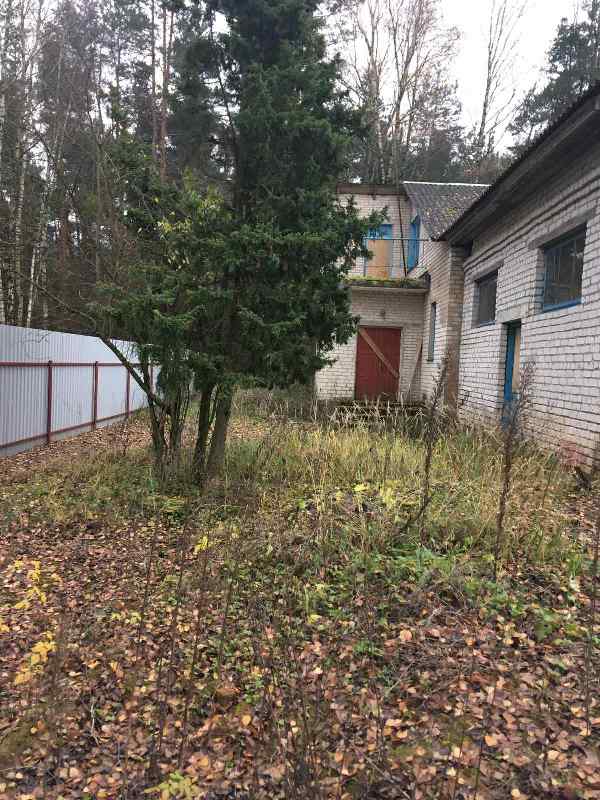 Информация о земельном участкеИнформация о земельном участкесрок аренды земельного участка площадью  (под застройкой) - 50 лет Ограничения по использованию земельного участкаОграничения по использованию земельного участкаводоохранная зона реки, водоема на площади  Условия использования земельного участкаУсловия использования земельного участкавозможно использование для размещения объектов административно-хозяйственного назначения, розничной торговли, общественного питания, бытового обслуживания населения;при необходимости реконструкции здания, получение разрешения Мостовского райисполкома на проведение проектно-изыскательских работ, архитектурно-планировочного задания, технических условий для инженерно-технического обеспечения объекта, разработку проектной документации на реконструкцию объекта;соблюдать требования законодательства об охране и использовании земель при осуществлении деятельности на предоставленном земельном участке; возможно использование для размещения объектов административно-хозяйственного назначения, розничной торговли, общественного питания, бытового обслуживания населения;при необходимости реконструкции здания, получение разрешения Мостовского райисполкома на проведение проектно-изыскательских работ, архитектурно-планировочного задания, технических условий для инженерно-технического обеспечения объекта, разработку проектной документации на реконструкцию объекта;соблюдать требования законодательства об охране и использовании земель при осуществлении деятельности на предоставленном земельном участке; Условия продажи недвижимого имущества*Условия продажи недвижимого имущества*начало осуществления предпринимательской деятельности с использованием приобретенного недвижимого имущества в течение 2-х лет, а в случае его реконструкции (капитального ремонта) не позднее 3-х лет с момента заключения договора купли-продажи при приобретении юридическим лицом или индивидуальным предпринимателем;начало использования приобретенного недвижимого имущества по целям, не противоречащимзаконодательству Республики Беларусь, в течение 2-х лет, а в случае его реконструкции (капитального ремонта) не позднее 3-х лет с момента заключения договора купли-продажи при приобретении физическим лицомначало осуществления предпринимательской деятельности с использованием приобретенного недвижимого имущества в течение 2-х лет, а в случае его реконструкции (капитального ремонта) не позднее 3-х лет с момента заключения договора купли-продажи при приобретении юридическим лицом или индивидуальным предпринимателем;начало использования приобретенного недвижимого имущества по целям, не противоречащимзаконодательству Республики Беларусь, в течение 2-х лет, а в случае его реконструкции (капитального ремонта) не позднее 3-х лет с момента заключения договора купли-продажи при приобретении физическим лицомВид вещного права на земельные участки по лотам№3Вид вещного права на земельные участки по лотам№3Право аренды. Земельные участки предоставляются победителю аукциона (единственному участнику несостоявшегося аукциона) в аренду без проведения аукциона и без взимания платы за право заключения договора арендыПраво аренды. Земельные участки предоставляются победителю аукциона (единственному участнику несостоявшегося аукциона) в аренду без проведения аукциона и без взимания платы за право заключения договора аренды